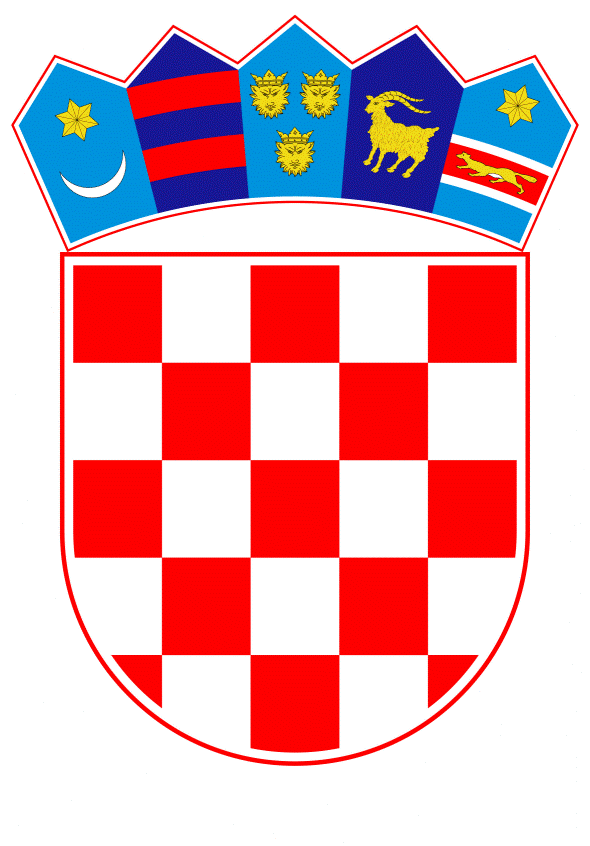 VLADA REPUBLIKE HRVATSKEZagreb, 1. veljače 2019.______________________________________________________________________________________________________________________________________________________________________________________________________________________________       Banski dvori | Trg Sv. Marka 2  | 10000 Zagreb | tel. 01 4569 222 | vlada.gov.hr	P r i j e d l o gNa temelju članka 31. stavka 3. Zakona o Vladi Republike Hrvatske (Narodne novine, br. 150/11, 119/14, 93/16 i 116/18), Vlada Republike Hrvatske je na sjednici održanoj ______________ 2019. godine donijelaZ A K LJ U Č A K 1.	Republika Hrvatska kao vlasnik iskazuje namjeru da daruje vojnu građevinu s pripadajućim zemljištem u Zračnoj luci Dubrovnik, koji su izgrađeni na k.č.br. 4/2, k.č.br. 5/2 i k.č.br. 3379/4 sve u k.o. Čilipi, upisane u zk.ul.br. 842 i k.č.br. 3, k.č.br. 4/1, k.č.br. 5/1, k.č.br. 6, k.č.br. 7/1, k.č.br. 8/1, k.č.br. 8/2, k.č.br. 10/2, k.č.br. 12/2, k.č.br. 22/2, k.č.br. 23/4, k.č.br. 25, k.č.br. 26, k.č.br. 27/1, k.č.br. 2772, k.č.br. 27/3, k.č.br. 2871, k.č.br. 28/2, k.č.br. 29/1, k.č.br. 29/2, k.č.br. 3071, k.č.br. 30/2, k.č.br. 30/3, k.č.br. 30/4, k.č.br. 32, k.č.br. 33, k.č.br. 34, k.č.br. 35, k.č.br. 36/1, k.č.br. 36/2, k.č.br. 37/2, k.č.br. 40/1, k.č.br. 41/2, k.č.br. 43, k.č.br. 44/8, k.č.br. 46/2, k.č.br. 47, k.č.zgr. 53, k.č.zgr. 251, k.č.br. 3348, k.č.br. 3350, k.č.br. 3352, k.č.br. 3353/1, k.č.br. 3353/2, k.č.br. 3354/1, k.č.br. 3354/2, k.č.br. 3356/1, k.č.br. 3356/2, k.č.br. 3356/3, k.č.br. 3357, k.č.br. 3358/1, k.č.br. 3358/2, k.č.br. 3359, k.č.br. 3360, k.č.br. 3361/2, k.č.br. 3361/3, k.č.br. 3361/5, k.č.br. 3362, k.č.br. 3363, k.č.br. 3364, k.č.br. 3366, k.č.br. 3367, k.č.br. 3368, k.č.br. 3369, k.č.br. 3370, k.č.br. 3371, k.č.br. 3372/1, k.č.br. 3374/1, k.č.br. 3374/2, k.č.br. 3374/3, k.č.br. 3374/4, k.č.br. 3375/1, k.č.br. 3375/2, k.č.br. 3376/1, k.č.br. 3376/2, k.č.br. 3376/3, k.č.br. 3377, k.č.br. 3378/1, k.č.br. 3378/2, k.č.br. 3378/3, k.č.br. 3378/4, k.č.br. 3378/5, k.č.br. 3379/1, k.č.br. 3379/2, k.č.br. 3379/3, k.č.br. 3381, k.č.br. 3382/1, k.č.br. 3382/2, k.č.br. 3382/3, k.č.br. 3382/4, k.č.br. 3382/5, sve u k.o. Čilipi, upisane u zk.ul.br. 890, Općini Konavle za ostvarivanje projekta servisno-gospodarske zone.2.	Zadužuje se Ministarstvo obrane da nekretnine iz točke 1. ovog Zaključka prenese na upravljanje Ministarstvu državne imovine, a Ministarstvo državne imovine zadužuje se da provede sve potrebne radnje radi darovanja navedene nekretnine u skladu sa Zakonom o upravljanju državnom imovinom (Narodne novine, broj 52/18).							               P R E D S J E D N I K   mr. sc. Andrej PlenkovićKLASA: URBROJ: Zagreb,O B R A Z L O Ž E NJ EOvim Zaključkom Republika Hrvatska kao vlasnik iskazuje namjeru da daruje vojnu građevinu s pripadajućim zemljištem u Zračnoj luci Dubrovnik, koji su izgrađeni na k.č.br. 4/2, k.č.br. 5/2 i k.č.br. 3379/4 sve u k.o. Čilipi, upisane u zk.ul.br. 842 i k.č.br. 3, k.č.br. 4/1, k.č.br. 5/1, k.č.br. 6, k.č.br. 7/1, k.č.br. 8/1, k.č.br. 8/2, k.č.br. 10/2, k.č.br. 12/2, k.č.br. 22/2, k.č.br. 23/4, k.č.br. 25, k.č.br. 26, k.č.br. 27/1, k.č.br. 2772, k.č.br. 27/3, k.č.br. 2871, k.č.br. 28/2, k.č.br. 29/1, k.č.br. 29/2, k.č.br. 3071, k.č.br. 30/2, k.č.br. 30/3, k.č.br. 30/4, k.č.br. 32, k.č.br. 33, k.č.br. 34, k.č.br. 35, k.č.br. 36/1, k.č.br. 36/2, k.č.br. 37/2, k.č.br. 40/1, k.č.br. 41/2, k.č.br. 43, k.č.br. 44/8, k.č.br. 46/2, k.č.br. 47, k.č.zgr. 53, k.č.zgr. 251, k.č.br. 3348, k.č.br. 3350, k.č.br. 3352, k.č.br. 3353/1, k.č.br. 3353/2, k.č.br. 3354/1, k.č.br. 3354/2, k.č.br. 3356/1, k.č.br. 3356/2, k.č.br. 3356/3, k.č.br. 3357, k.č.br. 3358/1, k.č.br. 3358/2, k.č.br. 3359, k.č.br. 3360, k.č.br. 3361/2, k.č.br. 3361/3, k.č.br. 3361/5, k.č.br. 3362, k.č.br. 3363, k.č.br. 3364, k.č.br. 3366, k.č.br. 3367, k.č.br. 3368, k.č.br. 3369, k.č.br. 3370, k.č.br. 3371, k.č.br. 3372/1, k.č.br. 3374/1, k.č.br. 3374/2, k.č.br. 3374/3, k.č.br. 3374/4, k.č.br. 3375/1, k.č.br. 3375/2, k.č.br. 3376/1, k.č.br. 3376/2, k.č.br. 3376/3, k.č.br. 3377, k.č.br. 3378/1, k.č.br. 3378/2, k.č.br. 3378/3, k.č.br. 3378/4, k.č.br. 3378/5, k.č.br. 3379/1, k.č.br. 3379/2, k.č.br. 3379/3, k.č.br. 3381, k.č.br. 3382/1, k.č.br. 3382/2, k.č.br. 3382/3, k.č.br. 3382/4, k.č.br. 3382/5, sve u k.o. Čilipi, upisane u zk.ul.br. 890, Općini Konavle za ostvarivanje projekta servisno-gospodarske zone.Zadužuje se Ministarstvo obrane da nekretnine iz točke 1. ovog Zaključka prenese na upravljanje Ministarstvu državne imovine, a Ministarstvo državne imovine zadužuje se da provede sve potrebne radnje radi darovanja navedene nekretnine u skladu sa Zakonom o upravljanju državnom imovinom (Narodne novine, broj 52/18).Predlagatelj:Ministarstvo obranePredmet:Prijedlog zaključka o iskazivanju namjere za darovanje vojne građevine s pripadajućim zemljištem u Zračnoj luci Dubrovnik Općini Konavle